EASTER CARD – NÁVODPracovní sešit str. 91 -921. Vymaluj si všechny části podle fotografií – barvy si zvol sámstr.91                                                          str. 92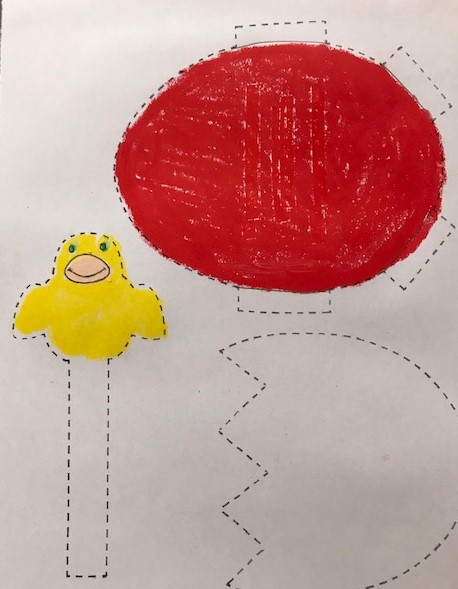 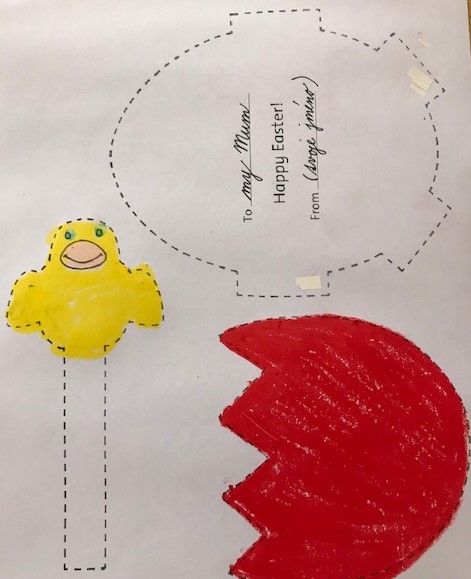 2. Na část vajíčka určené věnování můžeš do části TO (komu) napsat Mum = maminka, Dad = tatínek, Granny – babička. Grandpa = dědeček atd. ¨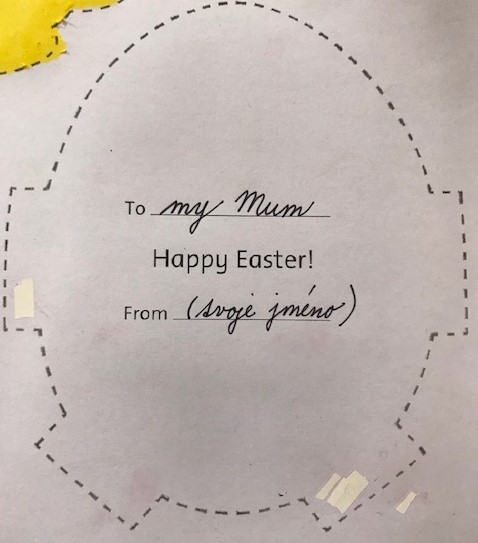 3. Obdelníky po obvodu vajíčka zahni viz obr, a natři lepidlem. Přilož polovinu skořápky a přitiskni tak, aby se obě části slepily v místech, kde jsi natřel záhyby.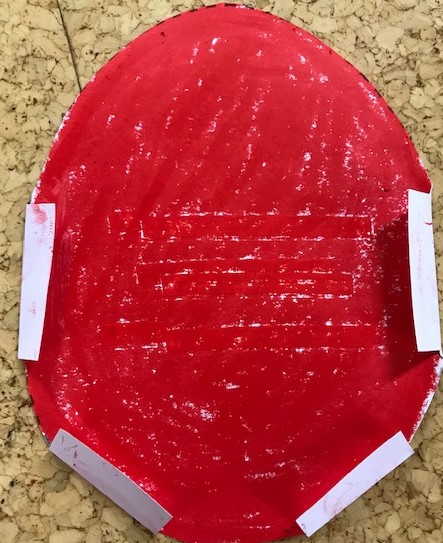 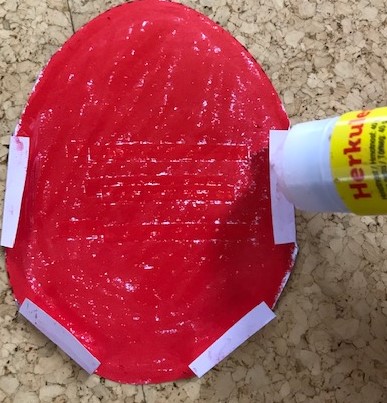 2. Přilož polovinu skořápky k vajíčku a přitiskni tak, aby se obě části slepily v místech, kde jsi natřel záhyby a zasuň kuřátko mezi obě slepené části.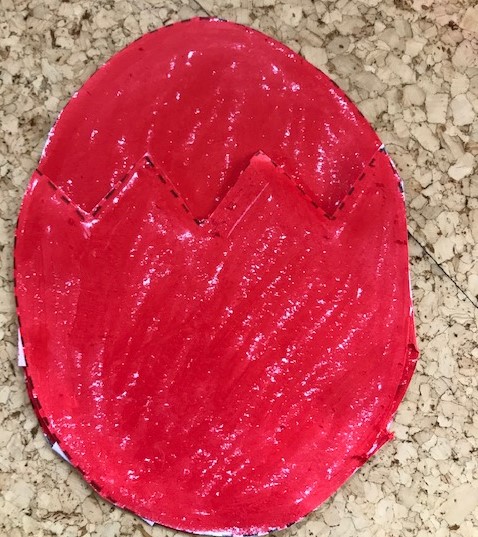 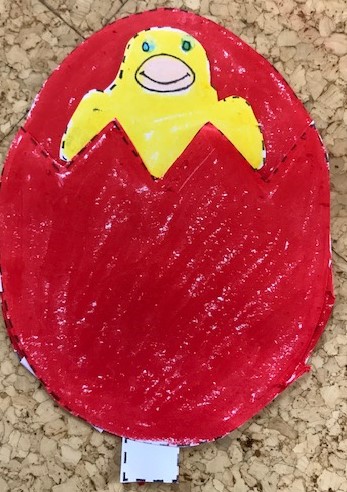 S kuřátkem můžeš pohybovat nahoru a dolů.         Happy Easter ! !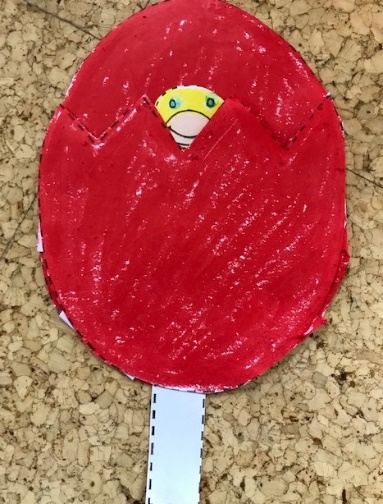 